ANEXO II. Descripción de Modelo de Negocios CANVASEl Modelo CANVAS (The Business Model Canvas) es una metodología, desarrollada por Alexander Osterwalder, traducido como lienzo de modelo de negocio dividido en 9 módulos. Esta herramienta de gestión estratégica permite conocer los aspectos clave de un negocio; valida, diseña o reinventa modelos de negocios, además de poder analizar la competencia interna y externa en el mercado.:Modelo CANVAS (The Business Model Canvas)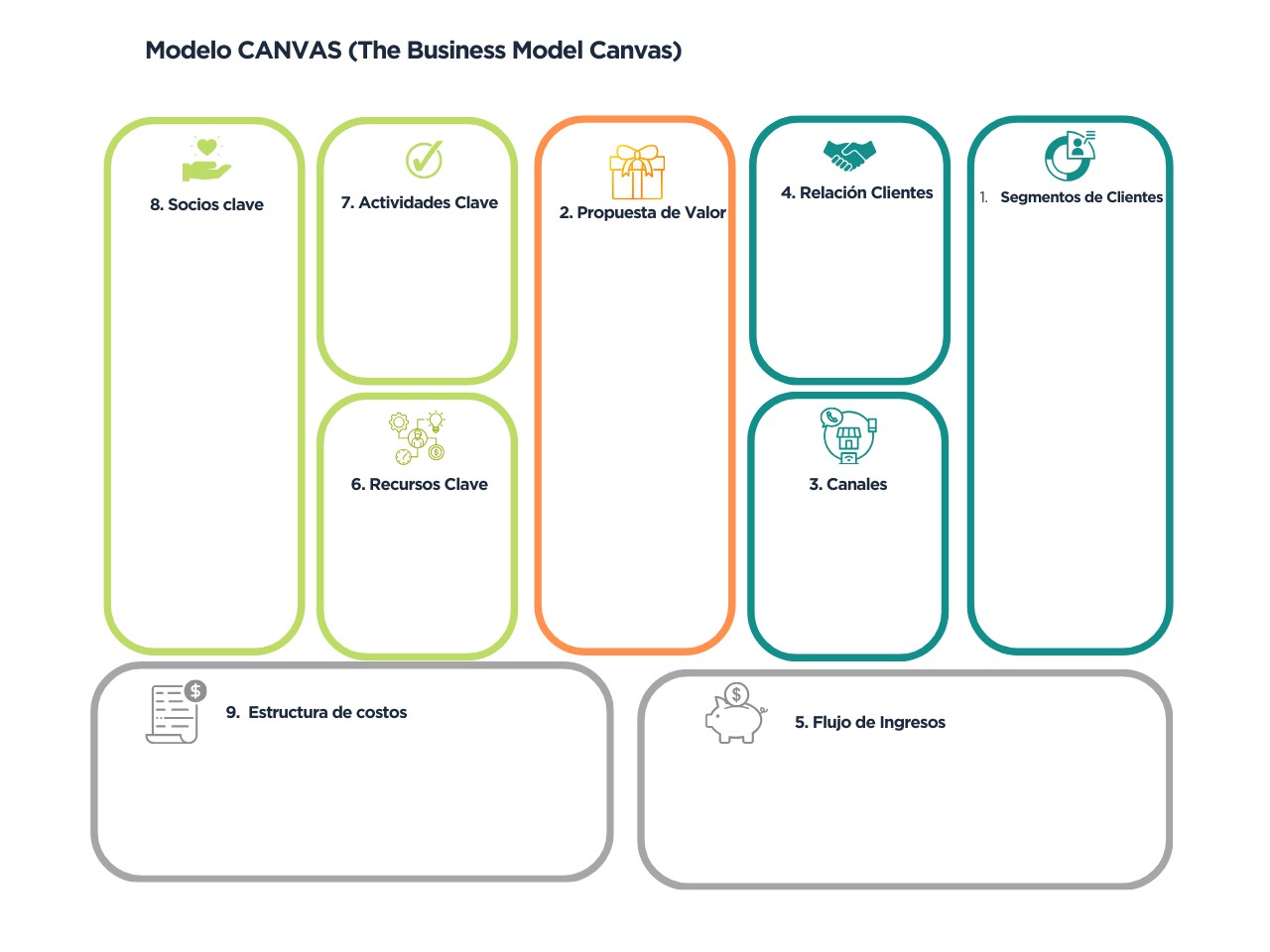 MóduloObjetivoSegmentos de Clientes¿Para quién creamos valor?¿Cuáles son nuestros clientes más importantes?Identificar y describir en qué tipos de clientes se enfoca la empresa, partiendo de los siguientes segmentos; masivo, plataforma múltiple, diversificación, segmento, nicho de mercado. Propuesta de valor¿Qué valor proporcionamos a nuestros clientes?¿Qué problema de nuestros clientes ayudamos a solucionar?¿Qué necesidades de los clientes satisfacemos?¿Qué paquetes de productos o servicios ofrecemos a cadasegmento de mercado?Reconocer aquellos elementos diferenciales que tiene la empresa con respecto a la competencia. Algunos de estos diferenciales se basan en aspectos como; personalización, diseño, marca, precio, accesibilidad, usabilidad e innovación.Canales ¿Qué canales prefieren nuestros segmentos de mercado? ¿Cómo establecemos actualmente el contacto con losclientes? ¿Cómo se conjugan nuestros canales? ¿Cuálestienen mejores resultados? Establecer los medios que tiene la empresa para hacer llegar la propuesta de valor a sus clientes. Se pueden considerar; canales propios, a través de distribuidores o una combinación de estos.Relación con cliente ¿Qué tipo de relación esperan los diferentes segmentosde mercado? ¿Qué tipo de relaciones hemos establecido?¿Cuál es su coste? ¿Cómo se integran en nuestro modelode negocio?Definir qué tipo de relación tiene y desea con cada segmento de mercado. Estas pueden ser; self service, servicios automatizados, asistencia personal, asistencia personal dedicada, comunidades y co-creación.Flujo de ingresos ¿Por qué valor están dispuestos a pagar nuestros clientes?¿Por qué pagan actualmente? ¿Cómo pagan actualmente?¿Cómo les gustaría pagar? ¿Cuánto reportan las diferentesfuentes de ingresos al total de ingresos?Conocer detalladamente cuál es el flujo de caja que genera cada segmento de mercado y qué ingreso se reciben, a través de los diferentes tipos; Venta de activos, cuota por uso, cuota por suscripción, préstamo/alquiler/leasing, concesión de licencias, gastos de corretaje y publicidad.Recursos clave ¿Qué recursos clave requieren nuestras propuestasde valor, canales de distribución, relaciones con clientesy fuentes de ingresos?Establecer cuáles son los recursos necesarios y cuáles se tienen para crear y ofrecer las propuestas de valor, distribuirlas y comunicarlas. Estos pueden ser físicos, intelectuales, humanos y económicos.Actividades clave¿Qué actividades clave requieren nuestras propuestasde valor, canales de distribución, relaciones con clientesy fuentes de ingresos?Determinar las actividades básicas necesarias para llevar a cabo la propuesta de valor que la empresa ofrece a sus segmentos de clientes, se pueden clasificar en 3 categorías; producción, investigación y desarrollo y actividades de mercadotecniaSocios clave¿Quiénes son nuestros socios clave? ¿Quiénes sonnuestros proveedores clave? ¿Qué recursos claveadquirimos a nuestros socios? ¿Qué actividadesclave realizan los socios?Analizar a todos aquellos actores que proporcionan los recursos clave para ofrecer a los segmentos de clientes la propuesta de valor. Está conformado principalmente por proveedores, alianzas estratégicas con terceros.Estructura de costos¿Cuáles son los costes más importantes inherentes a nuestromodelo de negocio? ¿Cuáles son los recursos clave máscaros? ¿Cuáles son las actividades clave más caras?Identificar el soporte financiero que requiere la puesta en marcha y la operación de la empresa.   Los elementos más importantes de la estructura de costos son; costo de inversión en maquinaria y equipo, costo de fabricación del producto y costos fijos.